TTown of Claremont (Exchange of Land) Act 1964Portfolio:Minister for LandsAgency:Department of Planning, Lands and HeritageTown of Claremont (Exchange of Land) Act 19641964/046 (13 Eliz. II No. 46)19 Nov 196419 Nov 1964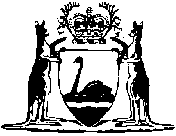 